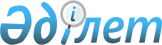 О внесении изменений в решение ХХХІІІ сессии городского маслихата от 28 июля 2006 года N 359 "Об утверждении Правил предоставления малообеспеченным гражданам жилищного пособия на содержание жилья, включая капитальный ремонт жилого дома, оплату коммунальных услуг и компенсацию повышения тарифов абонентской платы за телефон абонентам городских сетей телекоммуникаций"
					
			Утративший силу
			
			
		
					Решение XIX сессии Сатпаевского городского маслихата Карагандинской области от 24 июля 2009 года N 232. Зарегистрировано Управлением юстиции города Сатпаев Карагандинской области 29 июля 2009 года N 8-6-86. Утратило силу - решением Сатпаевского городского маслихата Карагандинской области от 14 мая 2010 года N 336      Сноска. Утратило силу - решением Сатпаевского городского маслихата Карагандинской области от 14.05.2010 N 336.

      В соответствии с Законом Республики Казахстан от 23 января 2001 года "О местном государственном управлении и самоуправлении в Республике Казахстан", Законом Республики Казахстан от 16 апреля 1997 года "О жилищных отношениях" и постановлением Правительства Республики Казахстан от 14 апреля 2009 года "О некоторых вопросах компенсации повышения тарифов абонентской платы за оказание услуг телекоммуникаций социально защищаемым гражданам" городской маслихат РЕШИЛ:



      1. Внести в решение ХХХІІІ сессии городского маслихата от 28 июля 2006 года N 359 "Об утверждении Правил предоставления малообеспеченным гражданам жилищных пособий на содержание жилья, оплату коммунальных услуг и компенсацию повышения тарифов абонентской платы за телефон абонентам городских сетей телекоммуникаций" (зарегистрировано в Управлении юстиции города Сатпаев 4 августа 2006 года за N 8-6-30 и официально опубликовано в N 91 (1346) газеты "Шарайна" 9 августа 2006 года) следующие изменения:



      1) в заголовке решения слова "Правил предоставления малообеспеченным гражданам жилищного пособия на содержание жилья, включая капитальный ремонт жилого дома, оплату коммунальных услуг и компенсацию повышения тарифов абонентской платы за телефон абонентам городских сетей телекоммуникаций" заменить словами "Правила предоставления малообеспеченным гражданам жилищного пособия на содержание жилья, включая капитальный ремонт жилого дома, оплату коммунальных услуг и компенсацию повышения тарифов абонентской платы за телефон абонентам городских и сельских сетей телекоммуникаций";



      2) в преамбуле решения слова "постановлением Правительства Республики Казахстан от 9 сентября 2004 года "О некоторых вопросах компенсации повышения тарифов абонентской платы за телефон" заменить словами "постановлением Правительства Республики Казахстан от 14 апреля 2009 года "О некоторых вопросах компенсации повышения тарифов абонентской платы за оказание услуг телекоммуникаций социально защищаемым гражданам";



      3) в Правилах, утвержденных указанным решением:

      в пункте 2 главы 1:

      слова "к совокупному доходу семьи в размере 11 %" заменить словами "к совокупному доходу семьи в размере 10 %".

      Сноска. Решение ХХХІІІ сессии Сатпаевского городского маслихата Карагандинской области от 28.07.2006 N 359 в РЦПИ не поступало.



      2. Настоящее решение вводится в действие по истечении десяти календарных дней после дня их первого официального опубликования.



      3. Контроль за исполнением настоящего решения возложить на постоянную комиссию по вопросам социальной сферы, правопорядка и социальной защиты населения (председатель Конурова Алия Мешитбаевна).      Председатель сессии                        С. Имамбай      Секретарь городского маслихата             М. Ковтун      Согласовано:      Начальник государственного

      учреждения "Отдел занятости

      и социальных программ г. Сатпаев"          Т. Капарова

      24 июля 2009 года
					© 2012. РГП на ПХВ «Институт законодательства и правовой информации Республики Казахстан» Министерства юстиции Республики Казахстан
				